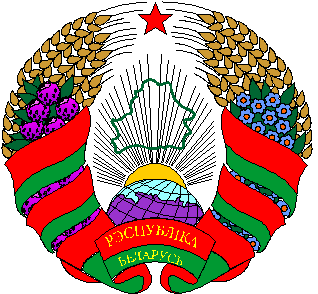 На основании пункта 4 части шестой статьи 24, части первой статьи 45¹ Избирательного кодекса Республики Беларусь Дубровенский районный исполнительный комитет РЕШИЛ:По согласованию с Дубровенской районной комиссией по выборам Президента Республики Беларусь определить местом для проведения кандидатами в Президенты Республики Беларусь, их доверенными лицами массовых мероприятий (собраний вне помещений, митингов, пикетирования) в целях осуществления предвыборной агитации, городской стадион, расположенный по адресу: город Дубровно, улица Оршанская, 2а.Главному редактору учреждения «Редакция газеты «Дняпроўская праўда»  Шурпаковой С.С.  опубликовать данное решение в районной газете «Дняпроўская праўда».Отделу идеологической работы, культуры и по делам молодежи Дубровенского районного исполнительного комитета (далее – райисполком) разместить данное решение на официальном Интернет-сайте Дубровенского райисполкома.Контроль за выполнением настоящего решения возложить на заместителя председателя райисполкома Рыжанскую С.В. и начальника отдела внутренних дел райисполкома Тяпко А.С.Настоящее решение вступает в силу со дня его принятия.Председатель                                                                А.И.ЛукашовУправляющий делами                                                 И.Н.КирилловаВоронина 4 26 41 24 июня 2020 г. № 421Об определении мест для проведения в уведомительном порядке массовых мероприятий (собраний вне помещений, митингов, пикетирования), организуемых кандидатами в Президенты Республики Беларусь, их доверенными лицами